STEAM WIND & WATER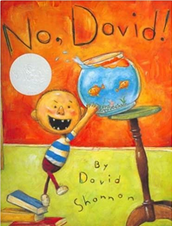 LESSON 4.5	No DavidSTEAM Challenge:Can you use your five senses to identify objects?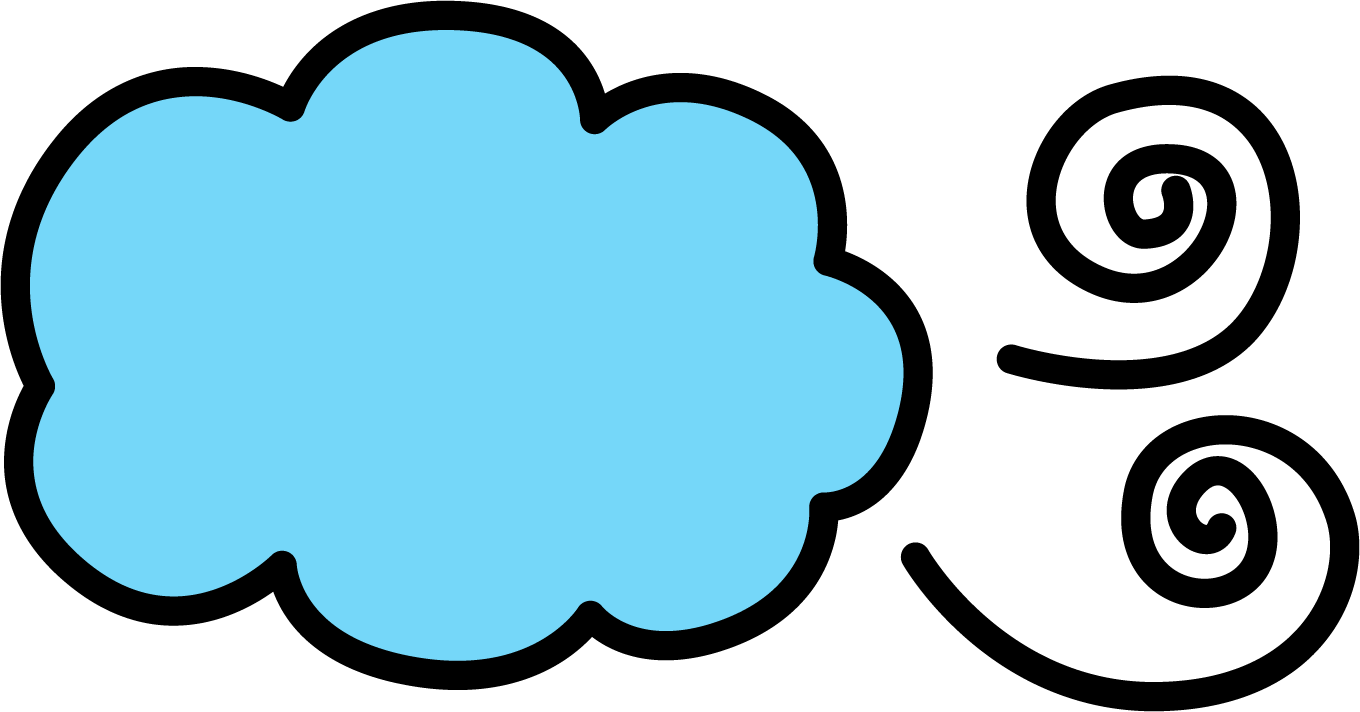 I SEE THE WINDSung to: "Hush Little Baby"
I see the wind when the leaves dance by.
I see the wind when the clothes wave "Hi!"
I see the wind when the trees bend low.
I see the wind when the flags all blow.
I see the wind when the kites fly high.
I see the wind when the clouds float by.
I see the wind when it blows my hair.
I see the wind most everywhere!MAKE A PAPER BAG PUPPET OF DAVIDFirst, you will need to print out the No, David Puppet sheet Review or teach your child to use the scissors.  Scissors are sharp tools, please be safe.Once the three pieces are cut out your child can glue them to the paper bag.Turn it over and you have a brown paper bag No, David Puppet.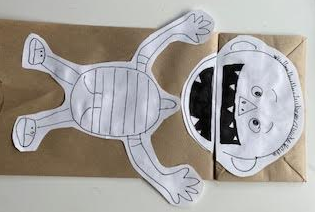 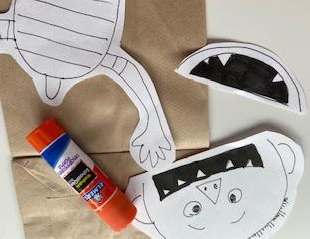 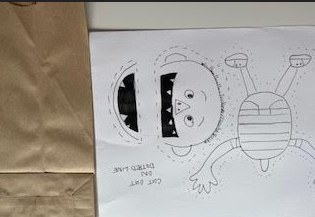 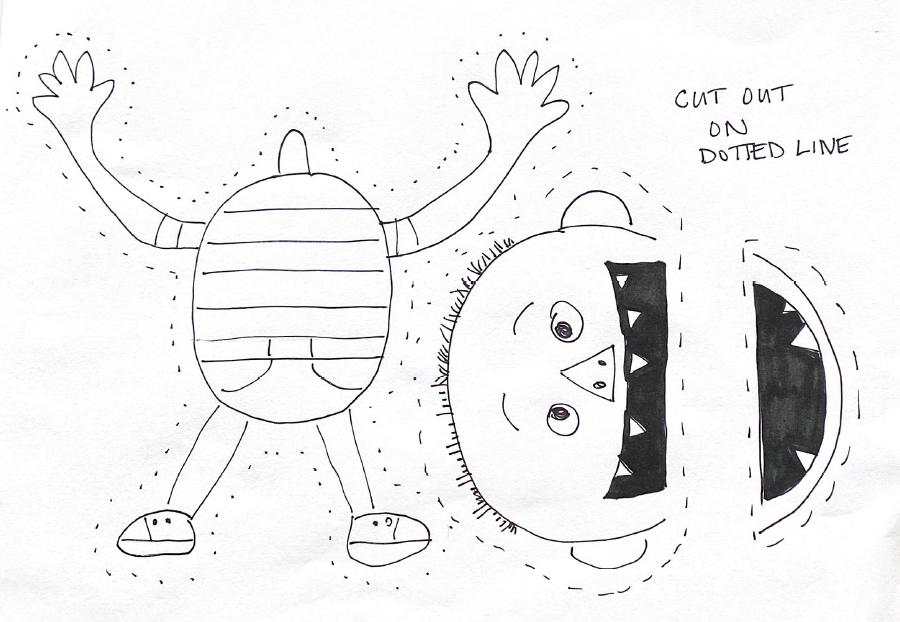 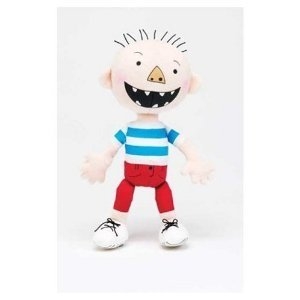 1.											1.2.											2.3.											3.4.											4.5.											5.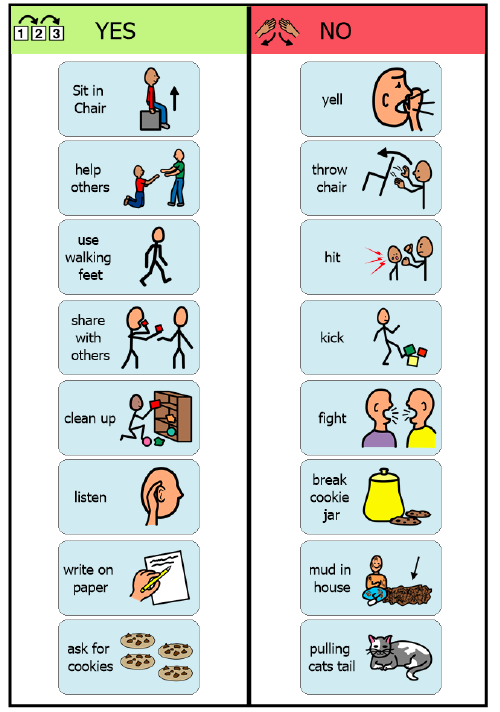 Read AloudNo, David!Book by David ShannonLink to Read Aloud : https://www.youtube.com/watch?v=ti-D2iLRIrk&feature=youtu.beSTEM VIDEOSTEM CHALLENGE:        Can you use your five senses to identify objects?SONG:                              I see the windFINE MOTOR:               Make a paper bag puppet of DavidOTHER:                             5 Rules - Story Recall GROSS MOTOR:               Get moving inside or outside in your yard! So get outside, safely, when you canBook:No DavidObjective:Students will use their five sensesto identify various objects.Materials:Various items that can beidentified by each sense(ex. leaf- touch; cinnamonor powdered donut- smell;orange/ persimmon- taste;whistle- sound; crayon-sight) Clues for each object toidentifyMystery Box, partition, or recycled tissue box works really well. Recording sheet for eachChild.PreK standard:LS1-3: Use their five senses in their exploration and play to gather information.ImportanceSupports children’s use of multiple methods of investigation andobservational skills.Improves use of senses to gather information.Enhances logical thinking capabilitySIGHTSMELLSOUNDTASTETOUCH